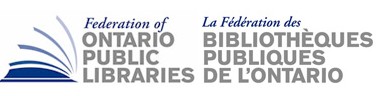 Federation of Ontario Public LibrariesMeeting of the Board of DirectorsMINUTESWednesday, January 15, 20201:00 pmAttendees:	Anand Date, Alicia Kilgour, Paul Ainslie, Elizabeth Glass, Feather Maracle, Julia Merritt, Kathy Fisher, Margaret MacLean, Mary Chevreau, Rebecca Hunt, Sabrina Saunders, Vickery Bowles, Wayne GrecoRegrets:	Catherina Rouse, Christina Blazecka, Jennifer LaChapelle, Margie Singleton, Nadine Williams, Samara Cull, Sonya DoyleStaff: 		Stephen Abram, Helen MorrisonAGENDA									      Call to Order- 1:03 p.m.	Regrets-as noted	Declarations of Conflict of Interest        Always updated at http://Stephen’s Lighthouse.com/
        lighthouse consulting –inc/	Stephen Abram: consulting to PLs, investments in Library start-ups, 
        teaching at iSchool (U of T) as well as a partnership and advisory
        council positions.Approval of Agenda	MOTION Motion to Approve the FOPL Board of Director’s Agenda of January 15, 2020Moved By: Alicia Kilgour, Niagara Falls Public LibrarySeconded By: Margaret MacLean, Thunder Bay Public LibraryPassed/Government News        Stephen highlighted to the board that main envelopes that we are currently working onwaiting on Bill 108, Development Charge/Community Benefit Charge regulations before we can start on that project fullywaiting to see if we can get a seat at one of the official Finance Department/Finance Ministry round tableswe have targeted the CEO’s of the local communities to ask them to attend as local peoplewe have our “Ask” written upsuccessful in getting Ontario Digital Library Consulting Report, which has legs at the Ministry-will inform our ‘ask’ and positioningasking for a few million dollars to support the many policy directions to the government to put more money into digital services and e-learning databases and equipmentwill work with Pam Ryan at TRL on the government’s anti- poverty strategyApproval of Minutes of Nov. 15th, 2019MOTIONMotion to Approve the FOPL Board of Directors Minutes of Nov. 15th, 2019Moved By: Kathy Fisher, Ottawa Public LibrarySeconded By: Elizabeth Glass, Toronto Public LibraryPassed/Treasurer’s Report								Motion: It is recommended that the Federation of Ontario Public Libraries Board receive the Treasurer’s Report for the period ended Oct. 31st, 2019 and post the approved and final Audited Financial Statements for the Federation of Ontario Public Libraries for the fiscal year ended October 31, 2019 for member approval at the AGM.Moved By: Wayne Greco, Sault Ste. Marie Public Library  Seconded By: Margaret MacLean, Thunder Bay Public LibraryPassed/2019-2020 FOPL Budget	MotionThat the FOPL Board of Directors hereby accept the 2019-2020 FOPL Budget and move it forward to the FOPL AGM for membership vote.Moved By:  Wayne Greco, Sault Ste. Marie Public Library  Seconded By: Rebecca Hunt, Temiskaming Shores Public LibraryPassed/AGM: Caucus Elections/Nominations	MotionThat the FOPL Board of Directors hereby accept the Nominations Committee Report and move it forward to the FOPL AGM for membership vote.The only opening is for a First Nation caucus director- Feather Maracle to report backMoved By:  Paul Ainslie, Toronto Public Library  Seconded By: Kathy Fisher, Ottawa Public LibraryPassed/Other Business The executive director performance review Please try to attend the Super Conference Public Library Gala and Awards.  Our new Minister will be there.Ainslie requested the Government Relations Report/Update be given to the Board in a written format.  Abram noted that this could only include public items but would do this.Adjournment: 1:34Moved By:  Kathy Fisher, Ottawa Public Library Seconded By: Wayne Greco, Sault Ste. Marie Public Library